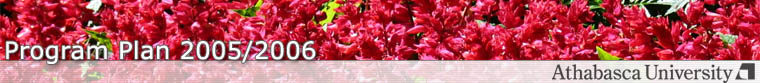 Program Requirements | Advising Services | 2005/2006 Program Plans | GlossaryThe program plans are intended to assist you in planning a program.  Please refer to the official regulations.
Business & Administrative Studies
 


 Content: Advising Services
Last updated: July 31, 2006